Your recent request for information is replicated below, together with our response.Please could I have the following documents relating to the selected medical practitioners (SMPS) role in the Ill Health retirement process between the years of 2017 - 2023:1 All training/instructional materials supplied to or by the SMPs during the above time period.2 All guidance documents supplied to or used by the SMPs during the above time period. Optima Health became the single national occupational health providers to the Scottish Police Authority and Police Scotland in April 2015 and part of their role is to undertake the training and guidance for all selected medical practitioners. As such, in terms of Section 17 of the Freedom of Information (Scotland) Act 2002, this represents a notice that the information you seek is not held by Police Scotland.If you require any further assistance please contact us quoting the reference above.You can request a review of this response within the next 40 working days by email or by letter (Information Management - FOI, Police Scotland, Clyde Gateway, 2 French Street, Dalmarnock, G40 4EH).  Requests must include the reason for your dissatisfaction.If you remain dissatisfied following our review response, you can appeal to the Office of the Scottish Information Commissioner (OSIC) within 6 months - online, by email or by letter (OSIC, Kinburn Castle, Doubledykes Road, St Andrews, KY16 9DS).Following an OSIC appeal, you can appeal to the Court of Session on a point of law only. This response will be added to our Disclosure Log in seven days' time.Every effort has been taken to ensure our response is as accessible as possible. If you require this response to be provided in an alternative format, please let us know.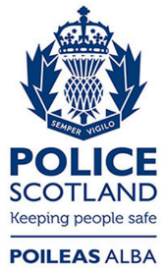 Freedom of Information ResponseOur reference:  FOI 24-0827Responded to:  xx April 2024